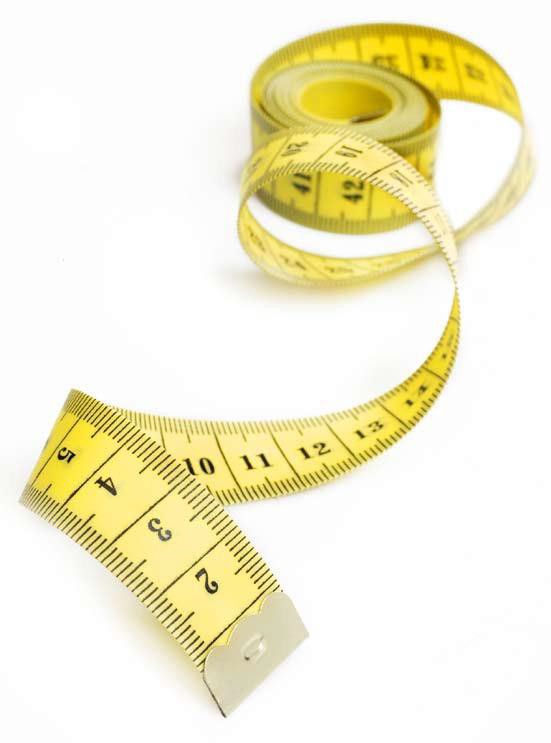 hCG Patient GuideHow much do you have to lose?What is hCG?hCG (Human Chorionic Gonadotropin) is a natural hormone produced in large quantities during pregnancy to ensure proper nutrients to a developing baby. hCG is what triggers the hypothalamus to mobilize stored fat into the bloodstream to be used as “food”. It is believed to reset your metabolism and to protect your body’s good fat and keep muscle tissue from breaking down (which occurs in other low-calorie diets without the use of hCG).How Does hCG work?hCG is taken by subcutaneous injection or orally, under the tongue to be rapidly absorbed which allows a person to subsist more on their stored fat than on what they eat. It triggers the body to provide a constant flow of “food” received from the fat that your body is breaking down and using. This apparently means that the fat content is liquefied by the hCG, allowing it to be released into the blood stream. One pound of body fat stores upwards of 2000 calories; once body fat is made fluid, nutrition can be released to the bloodstream, reducing hunger, and waste flushed from the system. Calories provided on an evenconsistent level improves metabolism. With Dr. Simeons’ diet(500 calories a day) women were shown to lose weight at a rate of 1/2 to 3/4 pounds per day and men at a rate of 1/2 to 1 1/2 pounds per day.How long has hCG been used?In the 1950’s, Dr. ATW Simeons began using small doses of hCG in obese patients to decrease appetite and observed weight loss and decreased inches around hips, thighs, buttocks and stomach. It has continued to gain in popularity as a successful, natural approach to weight loss.In the medical field hCG is normally given to women to treat infertilitybecause it induces ovulation in the ovaries. hCG is given to males because it mimics LH which helps testosterone production in the teste. For dieting, a low-calorie diet in conjunction with a small dosage of hCG is used to trigger the hypothalamus to release stored abnormal fat.Before starting the programWhat you need:• Food scale (to weigh food)•  HCG•  Liquid Stevia (for use as a sweetener, optional)The ProgramDays One and Two• Take 125 units of hCG first thing in the morning. Provider will instruct on how much solution to inject. Usually 0.2 ml or 20 units in the belly. Your Cole Family clinician will instruct you on how to draw up and administer the correct dosage. • Eat lots of high fat food (not processed). This is very important to jump-start the metabolism. Eat all day. Examples- full fat dairy, avocados, eggs, nuts, meats.Day Three to Twenty-Six• Inject hCG. Drink lots of water (at least 2 liters) a day. Follow500-calorie diet plan.Day Twenty-Six to Twenty-Nine• Follow the 500-calorie diet plan, but stop taking the hCG.500-Calorie DietPhase 1Breakfast:• Unlimited coffee and/or green tea until lunch (green tea is preferred, but you can use both). 1 Tbsp of milk is allowed per day.Lunch:• 3.5 oz or 100 grams (weighed before cooking) of lean protein grilled (list included).• 2 cups of a vegetable with no added fat.• 2 cups of lettuce (no oil).• 1 serving of melba toast (60 calories worth, about 3 slices), or gluten- free high fiber bread.• 1 fruit of the following (1 orange, 1 apple, 1/2 grapefruit or 9 strawberries).Dinner:• Same as the above but change the protein and fruit source from lunch.Italian Sodas• Add 20 drops of any flavored stevia liquids to 1 can of club soda for a tasty Italian soda.Phase 2 - MaintenanceFor twenty days following the completion of the 29-day program you are allowed to eat as much food and any type of food you choose (up to 1500 calories per day), with the following exceptions:• No sugar, dextrose, sucrose, honey, molasses, high fructose corn syrup, corn syrup.• No starch (including breads, pastas, white rice, potatoes)• No artificial sweeteners• No fast food• No trans fats• No nitritesYou may add dairy (i.e. milk and cheese), nuts and any and all fruits and/or veggies.This is extremely important to follow because this phase resets your metabolism to a high state and prevents abnormal storing of fat. With the increased calorie intake, now  is the time to increase your workouts to permanently reduce your body’s set point for fat. Add to daily walks some form of weight training, 3-4 times weekly.It takes approximately 3 weeks before the weight reached at the end of the cycle becomes stable.As long as your weight stays within 2 pounds of the weight reached on thelast day of your HCG dose, you are fine. If it fluctuates even a few ounces, on that same day you must entirely skip breakfast and lunch, but drink plenty of fluids. For dinner, eat a huge steak and 1 apple or 1 raw tomato (nothingelse).Helpful Hints & ProductsLipotropic B12 Injections are recommended to be used at the same time as the hCG.If having trouble with constipation, supplement a fiber and stool softener and potentially a stimulant laxative.Light exercise, such as brisk walking, has been shown to increase weight loss. Avoid strenuous exercise as there may not be adequate caloric intake to maintain optimal body composition.Rules• No gum or mints.• No lotions or moisturizers (can only use mineral oil or baby oil).• No diet drinks, including Crystal Light, or diet soda.• No butter, oil, or dressing.Most Common Errors During Diet• Not loading enough fat during the first two days of the program. This might explain hunger, headaches and crankiness during the first week of diet.• Not drinking enough water.• Consuming spices or seasonings that are not allowed (those containing sugar).Watch your salt intake, as this can cause water retention. In order to hold one tea- spoon of salt, the body requires one liter of water, as it cannot accommodate salt in any higher concentration. Thus, if a person eats one teaspoon of salt, their weight will go up by more than two pounds as soon as this salt is absorbed from the intestine.Most women find it hard to believe that fats, oils, creams, and ointments applied to the skin are absorbed and interfere with weight reduction by HCG just as if they had been eaten. Many women, whose skin has in the course of years become adjusted to the use of fat-containing cosmetics, find that their skin gets dry as soon as they stop using them. In such cases, you may use plain mineral oil or baby oil, which has no nutritional value. So nolotions or moisturizers.• Women: If you are on your period, or will start within the next five days, wait until you finish your cycle.• Pre-cooking all your meat for the week and putting servings in little baggies in the fridge or freezer helps make meals faster and easier. And you are less likely to cheat.• Use a George Foreman grill for meat - almost everything is done in about3 minutes. If your grill is beginning to stick, you may decide to spray it with oil. Just be   aware that a quarter-of-a-second spray is considered a serving.• Try to weigh yourself in the same clothes, or something very similar in weight, at around the same time each morning (before eating or drinking and after emptying your bladder) in order to avoid confusion or false appearance of weight gain/ loss.Plateau Breakers• Increase water amount (2-3 quarts per day).• Try to add a glass of green tea.• Don’t eat apples for the fruit or cut down on the size.• If eating beef or chicken use certified organic as the fat content is better.• Eliminate breadsticks/Melba toast.Sample Shopping ListMeatChicken breastVealSteak (filet mignon, flank, t- bone, top round, top sirloin, tenderloin.) Ground turkey White fishLobster, crab, shrimp or scallops VenisonBisonVeggiesOnions (green, red, white, yellow) Tomatoes AsparagusSpinachCeleryRomaine lettuceChardBeet greensFennelRed radishes Cucumbers CabbageFruit Lemons Apples Oranges Grapefruit StrawberrySpices Cumin Onionpowder Chili powder Cayenne Thyme Rosemary Oregano BasilBay leaf PaprikCelery saltOther Garlic Cilantro Parsley Melba toastApple cider vinegarStevia (clear and other flavors)Sample MenuBreakfast• 125 units HCG• Brew and drink 1 pot of Green Tea or coffee (32 oz) Supplements:Lunch• 4 oz Filet Minion• 10 Asparagus Steamed or grilled• 2 Cups of salad with balsamic vingar• 1 Can club soda with 15 steiva dropsSupplements:Afternoon Snack• 1 serving of Melba toast or Gluten free bread not over 60 calories• 1 Apple• 1 16 oz bottle Green tea or waterDinner• 4 oz Grilled Shrimp• 1 tomato sliced up with basil and balsamic Vinegar• 2 Cups of salad with balsamic vinegar• 1 Can club soda with 15 steiva dropsAfter Dinner Snack• 1 serving of Melba toast or Gluten free bread not over 60 calories• 9 Strawberries• 1 16 oz warm herbal tea or waterTreat• 1 Chew of SlentivaCommon QuestionsDo I have to do the "loading part" on the first two days?Yes, if you don't load you'll be hungry for the first couple of days.What should I do if I'm feeling hungry?Eat celery or other low-calorie snacks.What should I eat if I'm going out to dinner?We recommend ordering a salad, kabobs, or a grilled appetizer.Are non-sugar sweeteners like Equal okay to use while on the diet?No, but agave nectar (aka: agave syrup) and Stevia are both approved.Can I take a multi-vitamin, psyillium seed or aspirin while on the diet?Yes, but do not take fish oil pills.Can I eat tuna fish? No.Can I eat fruit?  Yes. Apples and grapefruit are suggested.Do l really have to drink a lot of water every day?Yes, drink up to 2 quarts per day.  Can I eat popcorn, as long as it's 10 calories and 5 carbohydrates per cup? Yes, but use air-popped, not oil-based.Can I eat sauerkraut, with basically no calories? YesCan I use “I Can't Believe It's Not Butter!” Spray (which has very low calories?) Yes, as long as it's in small portions.Can I use hot sauces like Siracha Chili Sauce, etc.?Yes, as long as they do not contain sugar or oils.Can I use low- calorie chicken stocks? Yes.Can I drink alcohol? No, beer and wine are not recommended.Does the HCG Hormone Therapy program cause an increase in testosterone level? Yes, in males. This increase improves your ability to grow muscle and reduce fat.What if I've been taking the wrong dosage? Correct it the next day and stay on the diet.I left my HCG at home and I'm on a trip. What should I do?Stay on the diet. It will be in your system for 3 days. Resume HCG when you return homeDoes HCG interact with any of the other medications I'm taking? In some instances,  if you begin a new medication, please inform your clinician.Do I need to shake the HCG vial before injecting?No. Do not shake at all because the HCG hormone is fragile.  Does HCG have any side effects? No.  I forgot to refrigerate the HCG for one day. Can I still use it?Yes.   As long as it did not exceed 70 degrees F.   Do I have a greater chance of getting pregnant on this dosage of HCG?Your risk of pregnancy potentially increases only if you are female and are having sex.   You must be on birth control or abstinent while taking this medication. Does the salt 1 crave/eat cause me to add water weigh?Possibly, but don't worry. It will return to normal over time  Why haven't I lost weight for 5 or 6 days and what do l do?Have an "apple day."  Can I do an intense cardiovascular exercise (such as using the elliptical trainer for one hour)? Yes, but do not start a new exercise program at this time.  Can I exercise and lift weights while on the HCG Hormone Therapy program?Yes. It is recommended to maintain your normal workout routine.Can I increase the cycle time to lose more weight?  No.What if I am losing too much weight?Depending on the person and the amount of weight to be lost, if you are losing more than 15 pounds a week, the clinician will adjust your calorie allowance.I missed my shot.  What do I do? If a disruption of treatment occurs for a period of four or more days, you must increase your caloric intake to at least 800 calories after the third day following the last injection. You must also increase your consumption of protein (meat, cheese, eggs, or milk) or you'll be hungry and fatigued. If the interruption time is less than two weeks, you may resume your treatment and 500 calorie diet immediately. If it lasts more than two weeks, you must eat normally and start the 500 calorie diet on the day of the third injection, much as the beginning of a new treatment. If you have advance notice of an interruption, it is advisable to stop taking your HCG three days before departure.HCG APPROVED FOOD LISTMEAT HCG RECIPESSteak FajitasIngredients:         3 ½ oz. flat iron steak or top round steak.         1 green bell pepper—cored, seeded and cut into thin strips         1 medium onion, thinly sliced         ¼ cup water         2 tablespoons fresh lime juice.         ½ teaspoon ground cumin         ½ teaspoon onion powder         ¼ teaspoon garlic powder         Dash of saltDirections1. In a zip plastic bag, combine salt, cumin, onion powder, garlic powder. Add the steak, lime juice, bell pepper and onion, seal and knead gently to coat. Refrigerate for 15 minutes.2. Heat a large nonstick skillet. Empty the content of the bag into the skillet add water and cook over medium heat, stirring occasionally, until the vegetables are crisp-tender and the steak is cooked through, about 6 minutes. Remove from the heat. Serve immediately.Servings: 1Calories = 229 Beef with onionsIngredients         3 ½ oz. ground beef 97 lean         1 teaspoon chopped cilantro         ½ small onion, thinly sliced         2 tablespoons fresh lime juice.         ½ teaspoon ground cumin         ¼ cup water         Dash of saltDirections1. Add salt, cumin, lime juice, cilantro and onion to beef.2. Heat a medium nonstick pan. Add mixed beef and water. Cook on medium heat and cover it until cooked. Remove from the heat. Serve immediately.Servings: 1Calories = 157Grilled Ground BeefIngredients         3 ½ oz. ground beef 97% lean         ½ tablespoon salt         ¼ tablespoon pepper         1 tablespoon chopped cilantro         1 tablespoon lime juiceDirections1. Add salt and pepper to ground beef. Add cilantro and lime juice.2. Shape into a patty and grill until cook.Servings: 1Calories = 140Beef with Grilled Tomatoes & OnionsIngredients         3 ½ oz. flat iron steak or top round steak.         ¼ teaspoon pepper         2 slices of tomatoes         1 slice red chopped onion         ½ teaspoon chopped fresh basil         2 tablespoons fresh lime juice.         Dash of saltDirections1. Place beef on plate and sprinkle with salt and pepper.2. Heat a small nonstick skillet and brown beef on all sides in low heat until desired doneness. Remove beef to cutting board, and let stand 10 minutes before slicing.3. Grill tomatoes, onion and fresh basil about 5 minutes or until all onions are tender. Add sliced beef and cook for 2minutes. Serve immediately.Servings: 1Calories = 210
Grilled SteakIngredients         3 ½ oz. top sirloin steak         ½ teaspoon pepper         ½ lemon juice         ¼ cup minced garlic         ¼ cup minced onion.         Dash of saltDirections1. In a zip plastic bag, combine the lemon, garlic, onion, salt and pepper. Add the steak, seal and knead gently to coat. Refrigerate for 15 minutes.2. Preheat a nonstick pan or grill for medium heat.3. Remove steak from marinate and place steak on the pan or grill. Cover and grill steak for about 10 minutes each side or to your desired degree of doneness.Servings: 1Calories = 150
CHICKEN HCG RECIPESChicken FajitasIngredients         ½ teaspoon ground cumin         ½ teaspoon onion powder         ¼ teaspoon garlic powder         ¼ cup water         3 ½ oz. boneless chicken breast cut into 1/2-inch strips         1 green bell pepper—cored, seeded and cut into thin strips         1 medium onion, thinly sliced         1 medium chopped tomato         2 tablespoons fresh lime juice.         Dash of saltDirections1. In a zip plastic bag, combine salt, cumin, onion powder, and garlic powder. Add the chicken, bell pepper and onion, tomatoes, seal and knead gently to coat. Refrigerate for 15minutes.1. Heat a large nonstick skillet. Empty the content of the bag into the skillet add water and cook over medium heat, stirring occasionally, until the vegetables are crisp-tender and the chicken is cooked through, about 6 minutes. Remove from the heat.Servings: 1Calories = 159Chicken with green salsaIngredients         3 ½ oz. chicken breast         3 small green tomatoes         ¼ cup onions         2 garlic cloves         Dash salt         Dash pepperDirections1. Cook the green tomatoes, onion and garlic with a cup of water.2. After is cooked, blend it.3. Heat small skillet and bring mix to boil.4. Add salt, pepper and chicken until is tender and cooked.5. Serve immediately.Servings: 1Calories = 145 Jerk ChickenIngredients         Jerk Sauce (recipes follow)         3 ½ oz. chicken breast         ¼ sliced green pepper         ¼ cup onion slicedJerk Sauce         ¼ cup loosely packed fresh cilantro         2 tablespoons coarsely chopped fresh ginger         2 tablespoon black pepper         2 tablespoon lime juice         3 cloves garlic         ½ tablespoon curry powder         Combine all ingredients in blender; process until thick paste.         Make about ¼ cup.Directions1. Spread jerk sauce on both sides of chicken. Place in glass dish; refrigerate, covered 15 to 30 minutes.2. Heat small skillet; add chicken; cook 5 to 10 minutes until browned and no longer pink in center.3. Add bell pepper and onions; bring to boil. Remove chicken from skillet; cut into slices. Serve immediately.Servings: 1                           Calories = 157 Chicken in Tomato SauceIngredients         3 ½ oz. chicken breast         ¼ cup chopped green pepper cut in medium strips         ½ teaspoon salt         ½ teaspoon ground cumin         ¼ cup water         2 chopped tomato slices.         2 tablespoons fresh lime juice.Directions1. In a plate, add lemon salt and cumin to chicken breast.2. In a nonstick skillet grill chicken breast until cooked.3. In another nonstick pan add water, tomatoes and green pepper until they are tender.4. Serve chicken and add tomato sauce on top. Ready to serve.Servings: 1Calories = 139Grilled ChickenIngredients         3½ oz. chicken breast         ½ tablespoon salt         ¼ tablespoon pepper         1 tablespoon chopped cilantro         2 tablespoon lime juiceDirections1. Add salt and pepper to chicken. Add cilantro and lime juice.2. Grill until cook or no longer pink.Servings: 1Calories = 125Chicken SaladIngredients         3 ½ oz. chicken cooked cut in small cubs         ¼ cup chopped green bell pepper         4 slices chopped tomatoes         ¼ cup chopped onion         1 tablespoon chopped cilantro         1 lemon juice         ¼ teaspoon pepper         Dash of saltDirections1. Cook chicken and cut in small cubes. Add salt and pepper. Add lemon juice, chopped green pepper, tomatoes, onion and cilantro. Mix well and let it rest for 10 minutes.Servings: 1Calories = 171
TURKEY HCG RECIPESTurkey in Tomato SauceIngredients         3 ½ oz. turkey breast.         ¼ cup chopped green pepper cut in medium strips         ½ teaspoon salt         ½ teaspoon ground cumin         ¼ cup water         4 slices chopped tomato.         2 tablespoons fresh lime juice.Directions1. In a plate, add lemon salt and cumin to turkey breast.2. In a nonstick skillet Grill Turkey breast until is cooked add water, tomatoes and green pepper until they are tender.Servings: 1Calories = 152Turkey SaladIngredients         3 ½ oz. turkey breast cooked cut in small cubs         ¼ cup chopped green bell pepper         4 slices chopped tomatoes         ¼ cup chopped onion         1 tablespoon chopped cilantro         1 lemon juice         ¼ teaspoon pepper         Dash of saltDirections1. Cook turkey and cut in small cubes. Add salt and pepper. Add lemon juice, chopped green pepper, tomatoes, onion, and cilantro. Mix well and let it rest for 10 minutes.Servings: 1Calories = 171
Shredded Turkey with onionsIngredients         3 ½ oz. turkey breast.         ½ teaspoon salt         ½ teaspoon ground cumin (or pepper)         ¼ cup sliced onion.         ¼ cups sliced green peppers         2 tablespoons fresh lime juice.         WaterDirections1. In a plate, add lemon salt and cumin to turkey breast.2. In a nonstick skillet add water and Grill Turkey breast until cooked.3. Shred Turkey.4. Cook onions and green pepper with little bit of water in a nonstick pan until tender. Add shredded turkey and cook for 2 minutes.Servings: 1Calories = 146SEAFOOD HCG RECIPESGrilled Halibut FishIngredients         3 ½ oz. halibut fish         ¼ cup chopped onion         ¼ cup chopped cilantro         ½ lemon juice         ½ teaspoon salt         ¼ teaspoon pepperDirections1. Add lemon, salt and pepper to the halibut fish. Cook it slowly, add onion and cilantro. Cook for 5-10 minutes. Serve with a side of salad or vegetables.Servings: 1Calories = 119Garlic TilapiaIngredients         3 ½ oz. of tilapia         ¼ cup lime juice         2 chopped garlic cloves         ¼ cup water         Salt and pepper.Directions1. In a small plate, add lemon, salt and pepper to tilapia.2. In a small nonstick skillet, add 1/4 cup of water and cook the garlic for 2 minutes in low heat3. Add tilapia and cook in both sides. Serve immediately.Servings: 1Calories =117Halibut with Tomatoes and BasilIngredients         3 ½ oz. of halibut         1 garlic minced         4 slices chopped tomato         2 teaspoon lime juice         ¼ cup fresh basil leaves, chopped.         ¼ cup water         Salt and pepper to taste.Directions1. Heat water in skillet. Cook halibut 1 minute on each side.2. Add remaining ingredients except salt and pepper around fillet and simmer for two minutes or until halibut flakes.3. Add salt and pepper to taste.4. Spoon sauce onto bottom on plate and serve fish on top.Servings: 1Calories =138 Steamed Fish with Tomato SauceIngredients         3 ½ oz. white fish         ¼ cup chopped green pepper cut in medium strips         ¼ cup water         4 slices chopped tomato.         2 tablespoons fresh lime juice.         Dash of salt         Dash of pepperDirections1. In a plate, add lemon salt and pepper to white fish.2. In a steamer cook White Fish for 6-10 min.3. In another nonstick pan add water, tomatoes, green pepper and a dash of salt until they are cooked to the point that looks like sauce.4. Serve white fish and add tomato sauce on top.Servings: 1Calories =139Shrimp Cocktail (Ceviche)Ingredients         5 oz. shrimp         ¼ cup chopped green bell pepper         1 cup chopped tomatoes         ¼ cup chopped onion         1 tablespoon chopped cilantro         1 lemon juice         Dash of salt         Dash of pepperDirections1. Peel and devein shrimp. Cook shrimp for 5 minutes with salt. Add to cooked shrimp lemon juice, pepper, chopped green pepper, tomatoes, onion and cilantro. Leave it rest in a cool place for 15 minutes.Servings: 1Calories = 173
 Grilled Marinated ShrimpIngredients•        1/4 cup chopped fresh cilantro•        1/2 lemon, juiced•        3 cloves garlic, minced•        Dash of salt•        ½ teaspoon ground black pepper or cumin•        5 oz. large medium cooked shrimp peeled and deveined with tails attached.Directions1. In a zip plastic bag, combine the shrimp with the salt, cumin or pepper, Garlic, lemon, cilantro. Seal, and marinate in the refrigerator for 15 min to 1 hour.2. Preheat grill for medium-low heat. Cook shrimp for 5minutes per side, or until opaque.Servings: 1Calories = 162SOUP HCG RECIPESShrimp SoupIngredients         5 oz. Shrimp         1 cup chopped zucchini         1 cup chopped cabbage         2 tablespoon chopped cilantro         2 tablespoon chopped onions         2 tablespoon chopped green pepper         2 cloves garlic         ½ tablespoon salt         ¼ tablespoon pepper         2 cups waterDirections1. Cook the shrimp in 2 cups of water for 5 minutes.2. Add zucchini, cabbage, cilantro onions, green pepper, and garlic, salt and pepper until cooked.Servings: 1Calories = 190Fish SoupIngredients         3 ½ oz. Fish         1 chopped medium tomato         ¼ cup chopped cilantro         ¼ cup chopped onions         ¼ cup chopped green pepper         1 lemon juice         ½ tablespoon salt         ¼ tablespoon pepper         2 cups waterDirections1. Cook the fish, salt and pepper in 2 cups of water for 5minutes.2. Add tomato, green pepper, onion and cilantro. Bring it to boil, remove it from the fire and let it stand 15 minutes.Servings: 1Calories = 156 SALAD HCG RECIPESJerk Turkey SaladIngredients         3 ½ oz. of turkey breast         1 tablespoon Caribbean jerk seasoning         ½ cup sliced peeled cucumber         2/3 cup chopped fresh pineapple (use fresh pineapple)         ¾ cup strawberries or raspberries         1/4 cup sliced celery         1 slice of onion chopped         ¼ cup lime juice         Dash of Salt and pepper.Directions1. Grill Turkey breast with jerk seasoning until turkey is no longer pink and juices run clear. Remove from grill and cool.2. Cut turkey into bite-size pieces. Toss together turkey, cucumber, pineapple, strawberries, celery and onion.3. Combine lime juice; add salt and cumin to taste.Servings: 1Calories = 229 SALAD HCG RECIPESLatin Spinach SaladIngredients         1 cup chopped spinach         2 tomato slices cut thin         ¼ cup chopped red onion         ¼ cup chopped green pepper         ½ lemon juice         Dash of salt         Dash of pepperDirections1. Add lemon to the spinach and mix well2. Add tomato, red onion, green pepper, salt and pepper.Servings: 1Calories = 40 Green SaladIngredients         1 cup green salad or lettuce         2 tomato slices cut thin         ¼ cup chopped red onion         ¼ cup chopped green pepper         ½ lemon juice         Dash of salt and pepperDirections1. Add lemon to the lettuce or green salad and mix well2. Add tomato, red onion, green pepper, salt and pepper.Servings: 1Calories = 50
Asparagus SaladIngredients         ½ cup chopped and cooked asparagus         ½ cup thinly sliced red bell pepper         8 large lettuce leaves         ½ lemon juice         Dash of pepper         Dash of saltDirections1. Add salt, pepper, and lemon to lettuce.2. Add sliced red bell pepper and asparagusServings: 1Calories = 47Green Salad with Red RadishIngredients         1 cup green salad or lettuce         ½ cup sliced red radish cut thin         ¼ cup chopped red onion         ½ lemon juice         Dash of salt         Dash of pepperDirections3. Add lemon to the lettuce or green salad and mix well4. Add red radish, red onion, salt and pepper.Servings: 1Calories = 37Red Cabbage SaladIngredients         1 cup chopped red cabbage         1 clove garlic minced         ¼ cup chopped onion         Dash of salt         WaterDirections1. Heat a nonstick roasting pan and pour little bit of water2. Add cabbage, garlic, onion, and salt. Cook in low heat and stir 2 to 3 minutes or until cabbage wiltsServings: 1Calories = 30Spinach with chick peasIngredients         2 cup spinach         1 clove garlic minced         ¼ cup water         ¼ cup chopped onion         ¼ cup chick peas         1 teaspoon oregano         ¼ teaspoon saltDirections1. Rinse spinach and let drain in a colander. Steam spinach or cook with water until spinach is wilted 6-8 minutes. Drain in the colander.2. In the same pan using a little bit of water, add onion and garlic and cook, stirring, until the onion is tender and lightly browned, 8 to 10 minutes. Stir in chickpeas, oregano, cumin, salt.3. Add the chopped spinach and stir gently to combine. Remove from the heat and let stand 10 minutes.Servings: 1Calories = 40 White Cabbage SaladIngredients         1 cup chopped cabbage         1 clove garlic minced         ¼ cup chopped onion         Dash salt         WaterDirections1. Heat a nonstick roasting pan and pour little bit of water2. Add cabbage, onion, garlic and salt. Cook in low heat and stir 2 to 3 minutes or until cabbage wilts.Servings: 1Calories = 30 Grilled AsparagusIngredients         ½ cup water         ¼ teaspoon garlic powder         1 cup asparagus cut in halfDirections1 Cook Asparagus with 1/2 cup of water in a low heat, until tender.2 Once cooked remove water but leave a little bit in pan add garlic powder.3 Cover and cook in low heat for 1 minute.Servings: 1Calories = 46Green Beans SaladIngredients         1 cup green beans         ¼ teaspoon garlic powder         2 slices chopped tomato         1 slice chopped onion         2 cups of water         Dash of salt         Dash of pepperDirections1. Cook Green Beans with 2 cups of water until tender.2. Once cooked remove water but leave a little bit inpan and add garlic powder.3. Add salt and pepper, onions and tomatoes4 Cover and cook in low heat for 8 minutes.Servings: 1Calories = 57Cucumber SaladIngredients         ½ cup chopped cucumber         4 slices chopped tomato         2 red radishes chopped         ¼ cup chopped red onion         ½ tablespoon cilantro chopped         ½ lemon juice         ½ tablespoon salt         ½ tablespoon pepperDirections1. Mix cucumber, tomato, red radishes, onion, and cilantro.2. Add lemon salt and pepper.Servings: 1Calories = 73Pico de Gallo (Mexican Salsa)Ingredients         8 slices chopped tomato.         ½ cup chopped onion         ¼ cup jalapeno pepper or green pepper         1 teaspoon chopped fresh cilantro.         ½ tablespoon pepper         ½ lemon juice         Dash of saltDirections1. Mix tomato, onion, jalapeno pepper, and cilantro.2. Add lemon salt and pepper.Servings: 1Calories = 91Cabbage and Cucumber SaladIngredients         8 oz. chopped cabbage.         ½ cup sliced cucumber         ½ tablespoon cilantro chopped         1 tablespoon lemon juice         Dash of salt         Dash of pepperDirections1. Mix cucumber, cabbage, and cilantro.2. Add lemon salt and pepper.Servings: 1Calories = 39 Steamed Spinach SaladIngredients         2 cup spinach.         Dash of salt         Dash of pepper         Lemon juiceDirections1. Steam Spinach until cooked.2. Add lemon salt and pepper.Servings: 1Calories = 15Grilled OkraIngredients         ½ cup chopped okra         ¼ cup water         ¼ cup chopped onion         Dash of salt         Dash of pepperDirections1 Cook okra in a pot of boiling water for 3-5 minutes until tender. Drain.2 In a skillet add okra, onion, salt and pepper cook for 1-2minutes.Servings: 1Calories = 44Seaweed SaladIngredients         4 oz. loosely packed seaweed         ¼ cup water         ¼ cup chopped onion         ¼ cup chopped cilantro         Dash of salt         Dash of pepperDirections1. Soak seaweed in warm to cover, 5 minutes. Drain, and then squeeze out the excess water.2. Add onion, cilantro, salt and pepper.Servings: 1Calories = 46Grilled ZucchiniIngredients         ¼ cup water         ¼ cup chopped onion         1 small zucchini cut in fans         Dash of saltDirections1. Cut zucchini into lengthwise slices.2. Grill zucchini in a nonstick pan over medium coals3. Add water, onion, salt and cook at low heat andcover until is cook.Servings: 1Calories = 20 VEGATARIAN HCG RECIPESEggs in Tomato SauceIngredients         1 whole egg         3 egg whites.         ¼ cup chopped onion         2 slices chopped tomato         Dash of salt         Dash ground black pepper or cuminDirections1. Cook tomato, onion, salt and pepper to make a tomato sauce.2. Beat eggs and add this into the tomato sauce3. Cook at low heat and cover until it is cook.Servings: 1Calories = 157Torta de huevo (beaten eggs)Ingredients         1 whole egg         3 egg whites.         Dash of salt         ¼ cup chopped onion         ½ cup chopped green pepperDirections4. Beat eggs5. Add onion, green pepper (hot pepper if desire)6. Cook at low heat and cover until it is cook.Servings: 1Calories = 149 APPLE DAYThe Plateau during HCG dietA plateau interruption occurs during the second half of the 30 or 40 day HCG diet course, particularly in patients that has been doing well and losing more than the average.A plateau always corrects, itself, but many patients who have become accustomed to a regular daily loss get unnecessarily worried and begin to fret.To break up the plateau, patients can do the apples day which consist of eating 6 apples through the day. During an apple day no other food or liquids except plain water are allowed.The apple day produces a gratifying loss of weight on the following day, chiefly due to the elimination of water. This water is not regained when the patients resume their normal 500 calorie diet at lunch, and on the following days they continue to lose weight satisfactorily.FruitsQuantityCaloriesSmall apple160Berries3/4 cup80Pineapple2/3 cup71Grapefruit1/280Cantaloupe1 cup60Cherries1/2 cup26Small pear1482 Small or 1 Large plum260Apricots460Medium orange160Medium peach160Melba toast115VegetablesQuantityCaloriesarugula1 cup2asparagus1/2 cup23beet-greens1 cup39Bokchoy1 cup20broccoli1/2 cup22Brussels sprouts1/2 cup30cabbage4 oz.7cauliflower1 cup28celery1 cup14Chard1 cup7chicory1/2 cup21cucumbers1/2 cup20endive1/2 cup4fennel1 cup27garlic1 clove4green salad1/2 cup15hearts of palm1 cup41Italian green beans1 cup34leeks1/2 cup16lettuce1 cup8Greens (Beet, Collard, Dandelion, Mustard, Turnip)1/2 cup15okra1/2 cup26onions1/2 cup36peppers (all)1 cup18red radishes1 cup19scallions1/2 cup16snow peas1/4 cup22Spinach1 cup7tomatoes4 slices25watercress1/2 cup2winter squash1 cup20yellow squash1 cup20zucchini1 cup20 HCG Diet BookletDay 1Calorie CountBefore breakfastTake HCG  30min before breakfastBreakfast16 oz. water08 oz. coffee or tea with no sugar. Saccharin or Stevia may be used0Morning Snack16 oz. water0Lunch16 oz. waterGrilled Halibut recipe119Latin Spinach salad recipe40Afternoon Snack1/2 cup cherries2616 oz. of water0DinnerSteak Fajitas recipe2291/2 cup Steam broccoli2216 oz. of water0Evening Snack1 small apple60Before Bed8 oz. of waterTotal Calories496YOU MUST DRINK MORE THAN 2 LITERS OF WATER PER DAYHCG Diet BookletDay 2Calorie CountBefore breakfastTake HCG 30 min before breakfastBreakfast16 oz. water08 oz. coffee or tea with no sugar. Saccharin or Stevia may be used0Morning Snack16 oz. water0Lunch16 oz. waterChicken Salad recipe (page 18)173Grilled Zucchini recipe (page 46)20Afternoon Snack2/3 cup fresh pineapple7116 oz. of water0DinnerGrilled Ground Beef recipe (page 10)140Green Salad with Red Radish Recipe (page 34)3716 oz. of water0Evening Snack1 medium orange60BEFORE BED8 oz. of waterTotal Calories   501YOU MUST DRINK MORE THAN 2 LITERS OF WATER PER DAYHCG Diet BookletDay 3Calorie CountBefore breakfastTake HCG 30 min before breakfastBreakfast16 oz. water08 oz. coffee or tea with no sugar. Saccharin or Stevia may be used0Morning Snack16 oz. water0Lunch16 oz. waterJerk Turkey Salad Recipe2291 cup cauliflower28Afternoon Snack16 oz. of water0DinnerShrimp Soup recipe 1901 Melba toast2016 oz. of water0Evening Snack1/2 cup cantaloupe30BEFORE BED8 oz. of waterTotal Calories   497YOU MUST DRINK MORE THAN 2 LITERS OF WATER PER DAY HCG Diet BookletDay 4Calorie CountBefore breakfastTake HCG 30 min before breakfastBreakfast16 oz. water08 oz. coffee or tea with no sugar. Saccharin or Stevia may be used0Morning Snack16 oz. water0Lunch16 oz. waterBeef with grilled tomatoes and onions recipe (page 11)210Asparagus salad recipe (page 33)47Afternoon Snack1 small plum3016 oz. of water0DinnerGarlic Tilapia Recipe (page 23)117Latin Spinach Salad recipe (page 31)4016 oz. of water0Evening Snack1 small pear48BEFORE BED8 oz. of waterTotal Calories 492YOU MUST DRINK MORE THAN 2 LITERS OF WATER PER DAYHCG Diet BookletDay 5Calorie CountBefore breakfastTake HCG30 min before breakfastBreakfast16 oz. water08 oz. coffee or tea with no sugar. Saccharin or Stevia may be used0Morning Snack16 oz. water0Lunch16 oz. waterChicken Fajitas recipe 159Green Salad Recipe 50Afternoon Snack1 cup cantaloupe6016 oz. of water0DinnerTurkey in Tomato Sauce recipe (page 19)139White Cabbage Salad Recipe (page 37)3016 oz. of water0Evening Snack1 medium orange60BEFORE BED8 oz. of waterTotal Calories   498YOU MUST DRINK MORE THAN 2 LITERS OF WATER PER DAYHCG Diet BookletDay 6Calorie CountBefore breakfastTake HCG 30 min before breakfastBreakfast16 oz. water08 oz. coffee or tea with no sugar. Saccharin or Stevia may be used0Morning Snack16 oz. water0Lunch16 oz. waterGrilled Marinated Shrimp recipe (page 27)1621 cup steam cauliflower28Afternoon Snack2/3 cup pineapple7116 oz. of water0DinnerGrilled Steak recipe (page 12)150Red Cabbage Salad recipe (page 35)3016 oz. of water0Evening Snack1 small apple60BEFORE BED8 oz. of waterTotal Calories 501YOU MUST DRINK MORE THAN 2 LITERS OF WATER PER DAYHCG Diet BookletDay 7Calorie CountBefore breakfastTake HCG  30 min before breakfastBreakfast16 oz. water08 oz. coffee or tea with no sugar. Saccharin or Stevia may be used0Morning Snack16 oz. water0Lunch16 oz. waterJerk Chicken recipe (page 15)1571 cup steam Italian green beans34Afternoon Snack3/4 cup strawberries8016 oz. of water0DinnerFish Soup recipe (page 29)1561 melba toast2016 oz. of water0Evening Snack1 small peach60BEFORE BED8 oz. of waterTotal Calories  507YOU MUST DRINK MORE THAN 2 LITERS OF WATER PER DAY